  Association Nationale des Membres de l’Ordre National du Mérite        Hôtel national des Invalides – 129 rue de Grenelle -75700 PARIS CEDEX 07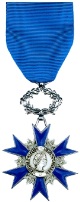 Section départementale ANMONM 22   Présidente : Danielle Cappella   adresse : 1, Les Baudry   22400 Saint-ALBANANMONM22presidente@gmx.fr       DOSSIER DE CANDIDATURE - catégorie « prix individuel »        POUR LE PRIX DEPARTEMENTAL DU CIVISME POUR LA JEUNESSE      COTES D’ARMOR  ANNÉE 2019- 2020Extraits du règlement :Le prix du civisme pour la jeunesse a pour but de récompenser des actes de civisme notoires  « de COURAGE et d’ACTIONS HÉROIQUES, d’ALTRUISME, de DÉVOUEMENT, de GÉNÉROSITÉ, SOLIDARITÉ, BÉNEVOLAT, ainsi que de DEVOIR de MÉMOIRE. » Actes individuels, ou actes collectifs accomplis par un jeune, garçon ou fille, ou un groupe de jeunes, âgés de moins de dix-huit ans lors de la réalisation de l’action.La Commission nationale du Prix du Civisme, chargée de l’attribution des Prix nationaux du Civisme, et gardienne de son règlement, se réunit pour décerner les prix nationaux, choisis parmi les dossiers des Prix départementaux envoyés par les Sections.Dossier à retourner à ANMONM 22   adresse : 1, Les Baudry   22400 Saint-ALBANPour le : 20 mars 2020.CANDIDAT / Prix individuelNOM et Prénom : ………………………………………………………………Activité (scolaire ou autre) : ……………………………………………………...Adresse (parents) : …………………………………………………………………………………………..Téléphone (parents) : ……………………… Mél. (Éventuel) : …………….……… @ ……………..……..Téléphone (candidat) : ……………………… Mél. (Éventuel) : …………….……… @ ……………..……..Pièces obligatoires jointes :	Copie du livret de famille ou copie de la carte d’identité	Pièces facultatives jointes :	(coupures de presse, attestations, témoignages,….)	½EXPOSE DES FAITS AYANT JUSTIFIE LA REMISE DU PRIX DEPARTEMENTAL(Circonstances, date, lieu,…)AVIS DU JURYDossier sélectionné		Priorité :		1	2	3	4	5	Dossier non sélectionné		Motif : Dossier sélectionné pour le prix national 	           Priorité :		1	2	3	4	5Date et visa du président du jury :2/2